Le CLAS INSERM des Cordeliers vous propose Au théâtre du Rond Point Le samedi 11 avril à 18h30Le Miroir de Jade		conception et interprétation de Sandrine Bonnaire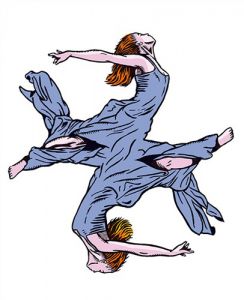  mise en scène et chorégraphie Raja Shakarna et avec Pauline Bayle, Élisa GomezJade se regarde dans le miroir, elle perd un peu plus pied.
Trop de médicaments, Jade se lève, vacille et tombe. Le geste lent, fragile, elle avance vers son miroir. Elle se regarde, «besoin irrépressible de réfléchir… quelque part». Mains molles, bras ballants, corps comme désassemblé, il lui faut réapprendre à tenir debout, à être. Son amie Iris va l’aider. Autour d’elles, la sœur, un ex-compagnon, un percussionniste et un voisin musicien, violoniste yiddish, les suivent et les accompagnent. Le chemin sera long et cruel, mais aussi charnel, et dansant. Jade va sourire, réapprendre à se mouvoir, à parler, à savourer le goût des choses, des fruits, la grâce de la musique. Elle quittera la souffrance, elle partira à l’exploration de sa propre intimité, territoire oublié, anéanti. Elle réapprend à vivre.
Sandrine Bonnaire et Raja Shakarna ont voulu faire connaître le parcours d’un rétablissement, la renaissance d’un corps. Spécialiste de la danse orientale, la chorégraphe a conçu avec la comédienne un spectacle alliant le mime, la musique, la danse et quelques mots, pour évoquer la survivance d’une femme victime d’un choc émotionnel. Son retour à la vie, à la conscience et à la joie d’exister. Adresse : Théâtre du Rond-Point, 2 bis, avenue Franklin D. Roosevelt, 75008 ParisMétro :Franklin D. Roosevelt ou Champs-Élysées Clemenceau, bus :28, 32, 42, 73, 80, 83, 93 parking 18, av. des Champs-ÉlyséesPrix: 15 Euros, 21€ Euros pour les personnes extérieursINSCRIPTION par mail ou fax, auprès de Patricia Ferrari par mail  patricia.ferrari@crc.jussieu.fr  Date limite d’inscription le 30 mars 2015Places seront à  retirer à l’accueil du théâtreCONFIRMATION par envoi du chèque , accompagné impérativement du bulletin d’inscription, à l’ordre de : CLAS INSERM Cordeliers à  l’attention de Mme FERRARI Patricia U1138, Equipe 17 15 rue de l’école de médecine 75006 Paris Esc B 2 éme étage Tel 01 44 27 81 64Toute inscription sera due si elle n’est pas annulée 10 jours avant la date du spectacle.     Bulletin d’inscriptionDate limite d’inscription le 30 mars 2015Au théâtre du Rond PointSamedi 11 avril à 18h30Le miroir de JadeNom :						Prénom : Nombre de places :Affectation (unité) :		Appartenance*   : INSERM, CNRS, Université, Autre Statut* : Titulaire, CDD, Vacataire, Retraité*rayer les mentions inutilesMontant du chèqueBanque : 					N° du chèqueBulletin à joindre avec le règlement par chèqueMERCI